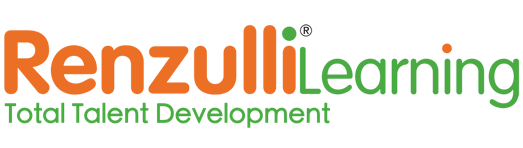 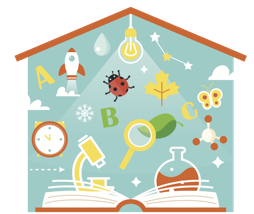 Week 1-2: Getting Started with Renzulli LearningAssignment#1ProfilerLogin to http://www.renzullilearning.com Take the Profiler Assessment of your Interests, Learning Styles, 
and Expression StylesRead Your ResultsAssignment#2Journal of Profiler Results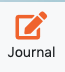 Login to http://www.renzullilearning.comClick on the Journal icon at the top of your window.Create a Journal entry on how you feel about your Profile Results. 
Do you agree or disagree with what it says about you? Was there anything you were surprised to learn? Use details to support your thoughts.Click Save. I will be able to read and respond to your Journal.Assignment#3Explore My Enrichment ActivitiesExplore the My Enrichment Activities Section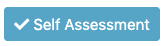 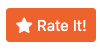 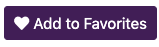 Select a category and one resource to complete a 
Self-Assessment.Add any resources you really like to your Favorites.Rate a resource that you really like so other students 
will be able to find it easily.Assignment#4Virtual Field Trips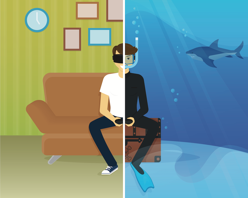 Login to http://www.renzullilearning.comGo to My Enrichment ActivitiesChoose Virtual Field TripsYou might choose to narrow down to one Interest Area 
using the drop-down menuView at least three Virtual Field TripsClick the Journal icon.Journal Entry: Which of the Virtual Field Trips that you explored would you like to visit in person? Explain why with at least 3 reasons and supporting details. Any advice for us if we go on this trip?Notes from Your TeacherSuggestions: video meet up times, office hours, additional resourcesPlease do not hesitate to contact me if you need assistance navigating the assignments. Suggestions: video meet up times, office hours, additional resourcesPlease do not hesitate to contact me if you need assistance navigating the assignments. 